第四单元新学考   判断题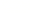 1.（2016年4月选考）10、生产力和生产关系的矛盾是社会主义社会的基本矛盾。T2.（2016年10月）9.社会发展是社会基本矛盾的运动和不断解决中实现的。T3.（2016年10月）10.一个人的价值，主要在于赢得多少荣誉，而不在于占有多少财富。F4.（2017年4月）10.现阶段，不尊重知识与人才的观念仍然存在，并影响着经济社会发展。这表明社会意识具有相对独立性。T5.（2018年4月）10.人的价值就在于通过自己的活动满足社会、他人和自己的需要。T6.（2018年11月）9.全国“时代楷模”王继才之所以能用一生守岛卫国，是因为他有祖国高于一切的价值观。T7.（2018年11月）10.人们创造历史的第一个或最基本的活动是物质资料生产活动。T选择题8.（2016年4月选考）32、从明星涉毒到路边猜瓜子诈骗，因“朝阳群众”举报而被警方处理的案件不胜枚举。近日，一只名为“武林好大妈”的队伍在杭州武林街道成立，数千位好大妈分布在各个社区，成为杭州版的“朝阳群众”。这佐证了①人人都是历史的推动者    ②人民群众是历史的创造者   ③人民群众的动机、目的决定了历史发展    ④坚持群众路线是中国特色社会主义事业成功的重要保证A、①③ B、①④ C、②③ D、②④9.（2016年4月选考）33、漫画《幸福》（原作者：毕传国）启示我们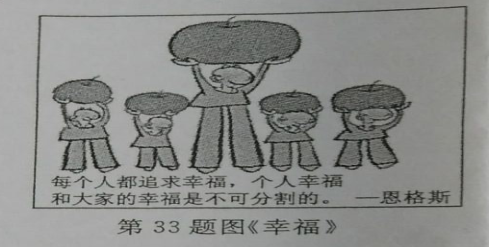 A、为了个人幸福，可以牺牲大家的幸福B、为了大家的幸福，就得牺牲个人幸福C、要在奉献社会的过程中实现个人幸福D、要在追求个人幸福前提下兼顾大家的幸福10.（2016年10月选考）32.漫画《诱惑》（作者：仇春波）蕴含的哲理有①诱惑者和被诱惑者价值观相同                                                                                                                                                           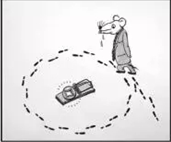 ②诱惑者和被诱惑者价值观不同③价值观影响人们的认识和行动④价值观指导人们选择人生道路         A.①②      B. ②③       C. ③④       D. ①④11.（2017年4月选考）31.2017年，浙江加快推进“最多跑一次”改革，从服务、政策、制度、环境等方面优化政府供给， 实现“群众和企业到政府办事最多跑一次”，达到百姓、企业和政府共赢，这一改革①彰显人民主体地位                     ②坚持群众观点与群众路线③顺应经济社会发展对上层建筑变革的要求④符合生产关系一定要适合生产力状况的规律A.①②③	B.②③④	C.①③④	 D.①②④12.（2017年11月选考）31.中华各民族经过迁徙、杂居、通婚和其他各种形式的不断交流，逐渐形成了共同的文化心理特征。这表明A.社会存在决定社会意识                     B.社会意识具有相对独立性C.社会意识对社会存在具有反作用             D.社会意识决定社会存在13.（2017年11月选考）32.2017年9月26日，“圆梦中国人”全国百姓宣讲报告会在人民大会堂举行。来自不同领域的先进人物，用一个个真实的事例，展示了他们在平凡岗位上做出的不平凡业绩，生动诠释了为实现中国梦砥砺奋进的崇高价值追求和宝贵精神品格。他们的事迹启示我们①只有在个人与社会的统一中才能实现价值   ②只有在劳动与奉献中才能创造价值③只有牺牲自我才能走向成功      ④只有满足自我才能实现人生价值 ①②                 B.①③                C.②④             D.③④14.（2018年4月选考）30.经过长期努力，中国特色社会主义进入新时代。十三届全国人大一次会议把习近平新时代中国特色社会主义思想载入宪法，确定为国家政治和社会生活的指导思想，对夺取新时代中国特色社会主义伟大胜利，具有规范、引领、推动和保障作用。这表明①物质生活资料生产方式是社会存在的最主要内容②社会存在的变化发展决定社会意识的变化发展③适合先进经济基础的上层建筑推动社会进步④先进的社会意识可以正确预见社会发展的方向和趋势A.①②③    B.②③④     C.①③④     D.①②④15.（2018年4月选考）31.漫画《都有成绩》（作者:许创哲）讽刺了一种社会现象，提醒我们①干事业必须互助合作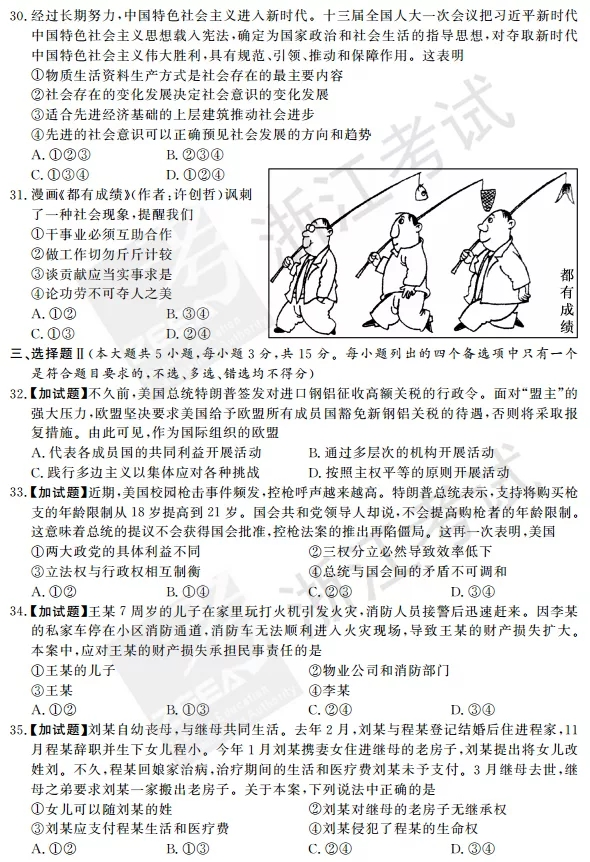 ②做工作切勿斤斤计较③谈贡献应当实事求是④论功劳不可夺人之美A.①②B.③④ C.①③ D.②④16.（2018年11月选考）31.为解决百姓就医难、就医烦、就医远等问题，H 市政府根据“最多跑一次”的理念，积极推动医院实施挂号少排队、检查少跑腿、付费更便捷、住院更省心等举措，让患者和家属“少跑腿”“不跑腿”“就近跑”。政府推动医院改革（  ）    ①体现了社会意识对社会存在的反作用     ②证明了生产力是最革命、最活跃的因素    ③坚持了群众观点和群众路线	           ④佐证了人民群众才是历史的创造者    A.①③	    B.①④	    C.②③    	D.②④主观题17.（2015年10月选考）40.高二女孩安琪写信向远在异乡的爸爸倾诉：自己的考试成绩一直落后，担心明年考不上理想的大学。爸爸回信说：“爸爸不能在你身边帮你，对不起，但是爸爸看好你。你立志做有益于国家和社会的人，虽然成绩一直不理想，但从不放弃；你渴望好成绩，却坚持让老师把错加给你的分数减去；你扶老奶奶过马路，帮妈妈做家务……你有一颗金子般的心，有正确的人生追求，无论能否考上理想的大学，你的人生一定是美好的。爸爸永远爱你！”   结合材料，说明价值观对人生的导向作用，并谈谈体会。（6分）解答：价值观是人生的重要向导，一个人走什么样的人生道路，以什么样的方式生活，都要在价值观的指导下作出选择。虽然安琪的学习成绩平平，但是从她的表现看，她已经树立并积极践行社会主义核心价值观，做出了正确的人生选择。所以，“爸爸”相信她的人生一定美好。因此，我们要在努力学习文化知识的同时，更加注重养成和实践社会主义核心价值观。